ALACHUA COUNTY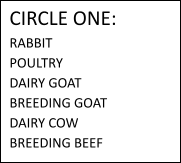 YOUTH FAIR & LIVESTOCK SHOWGENERAL RECORD BOOK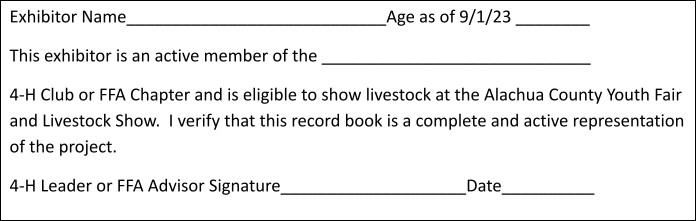 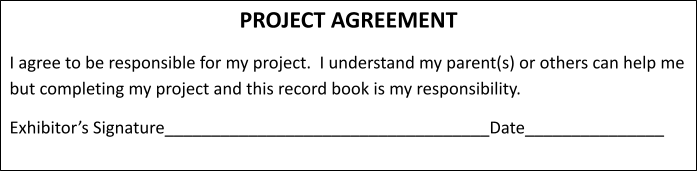 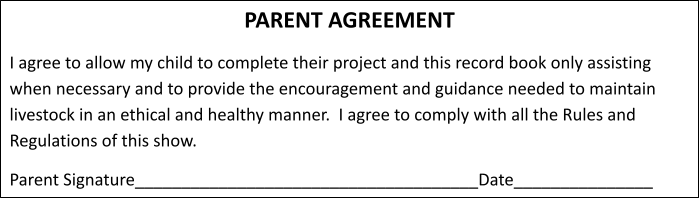 RECORD BOOK GUIDELINESYou must turn in a completed record book to be able to exhibit an animal at the Alachua County Youth Fair and Livestock Show.Your record book should start as of September 1, of the current calendar year, or the date you purchased your project animal if after September 1.Your record book should be bound in a 3-prong folder DO NOT USE A BINDER. On the front cover of your folder should be following information: First and last name, age as of September 1, age division (Junior, Intermediate, Senior), the name of your 4-H club or FFA chapter, and the animal division (Rabbit, Poultry, Dairy Goad, Breeding Goat, Breeding Beef). Failure to follow this guideline will result in a 10-point deduction.There are no extra points for creativity in this record book, only neatness and accuracy as it is a record keeping tool.Always double check your work, especially your math calculations.Your record book may be typed or handwritten, in black/blue ink, by the exhibitor.You must complete a record book for each species being shown.If you are showing multiple animals in the same species, you will complete only onerecord book for that species, listing all animals on your Animal Inventory page.Record books are due the week of February 1st through February 8th, 2024 before 7:30 PM. Record books are to be turned into the Extension office. Record books are to be completed. They must also be signed by the exhibitor, parent and club/chapter leader. NO RECORD BOOK = NO SHOW!!ANY INCOMPLETE PAGE IN THIS BOOK WILL RESULT IN A “NO GRADE” FOR THE ENTIRE BOOK.Judges Comments: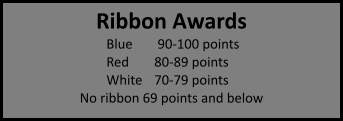 Notes for Project inventoryDate acquired – List the date you obtained this item. On items older than 1 year, the year will be sufficient.Original purchase cost or value – What did this item cost when you obtained it or the fair market value if you did not have to purchase it?Value at beginning of project – Same as purchase cost for items purchased in the current project year (Project year is from September 1 – March 3). On items from previous years, this should be the value from last year’s ending inventory or depreciated value of 10% of original purchase cost per project year.Depreciation of 10% - (For this record book it will be based on simple straight-line depreciation with no salvage value and an assumed 10-year life) This will be 10% per project year of the original purchase cost for the items you will still have at the end of the project. This includes items you had at the beginning of the project as well as items purchased during the year. Depreciation is the loss in value of your assets due to wear and tear and it is an expense.Value at the end of the project – This is the value at the beginning of the project minus the current year’s depreciation.Junior Exhibitors: Junior exhibitors needs to try to complete the depreciation portion of this page so they can use the information on their Project Financial Summary, but they will not have points deducted for mistakes. We will correct any errors made to improve understanding for future record books.ExamplesList all equipment and assets you had at the beginning of the project. After listing existing inventory, you should also list those items you purchased this year that you will keep after the project is finished.List the items you will keep past the end of this project on this page only (inventory examples include clippers, blowers, chutes, tack, etc.). Do NOT list expendable items such as shampoo, etc.Refer to Notes for Project Inventory, page 4, for descriptions of each column.Notes for Project Animal InventoryList all animals you own at the beginning of the project and animals born during the project year.Beginning Value: Value of animals at the beginning of project- use purchase price of animal or fair market value of homegrown animals and offspring born during project.Ending Value: Value of animals at the end of project. Animal value should increase at the end of project and should be an estimated value.Please list any health-related activities: deworming, vaccinating or any need for a veterinarian service. Include what medicine you used, the dosage and what you used the medicine for.ALSO INCLUDE your health certificate visit from your veterinarian IF APPLICABLE. Only fill in applicable information- do not “X” out. If your project animal does not require any medicine or medical attention, please note below.Add additional pages if needed.Fill in the information that pertains to your animals breeding information. If animal is not old enough to be bred, please indicate in the appropriate column. If Your breeding animal is a male please make note.Breeding RecordsIncome generated from project animals should be listed below. Examples: Offspring, show premium monies, sale of eggs or milk or any other money earned. If you have no income, then enter zero.List everything that you spend money for that you will NOT have at the end of the project and that is NOT feed or hay. This includes items such as entry fees, bedding, shampoo, grooming products, pictures, and all health expenses. If you had limited non-feed expenses, please make a note at the bottom of the page with an explanation.Notes:List all feed and hay expenses on this page (list each feed purchase separately.) Add additional pages as needed. If feed is purchased in bulk or limited amount of feed is purchased, please make explanation of that on the bottom of the page.AssetsExpensesIncomeChange in Animal InventoryProfit*Final profit or loss can be figured by adding animal premiums and achievement money after the fair.JUNIOR, INTERMEDIATE & SENIOR: Tell us about yourself, your project and your club. What did you learn and what would you do differently next year? What was your favorite part of the project?Minimum word requirements: Senior Division 400 words, Intermediate Division 250 words, & Junior Division 100 words.Pictures can be photographs or drawings. USE 5 PICTURES. Show the beginning and end of your project along with different skills that you have learned. These may be photos, charts, diagrams, plans (such as for animal pens). Include a caption with each photo explaining what you are doing and why you are doing the things shown in the picture. What skills are you demonstrating and why? Captions should be informational. Age of exhibitor, spelling and grammar are considered in the judges’ decision.Captions may be typed. Remember this in not a scrapbook. Avoid starting cations with “This is me…”, “In this picture…”, & “Here I am…”.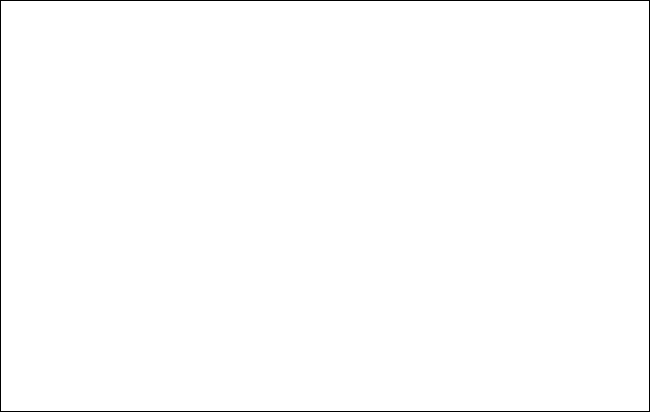 Photo Caption:Pictures can be photographs or drawings. USE 5 PICTURES. Show the beginning and end of your project along with different skills that you have learned. These may be photos, charts, diagrams, plans (such as for animal pens). Include a caption with each photo explaining what you are doing and why you are doing the things shown in the picture. What skills are you demonstrating and why? Captions should be informational. Age of exhibitor, spelling and grammar are considered in the judges’ decision.Captions may be typed. Remember this in not a scrapbook. Avoid starting cations with “This is me…”, “In this picture…”, & “Here I am…”.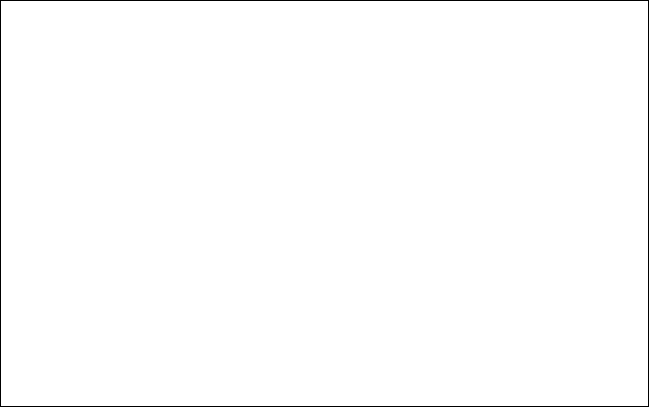 Photo Caption:Pictures can be photographs or drawings. USE 5 PICTURES. Show the beginning and end of your project along with different skills that you have learned. These may be photos, charts, diagrams, plans (such as for animal pens). Include a caption with each photo explaining what you are doing and why you are doing the things shown in the picture. What skills are you demonstrating and why? Captions should be informational. Age of exhibitor, spelling and grammar are considered in the judges’ decision.Captions may be typed. Remember this in not a scrapbook. Avoid starting cations with “This is me…”, “In this picture…”, & “Here I am…”.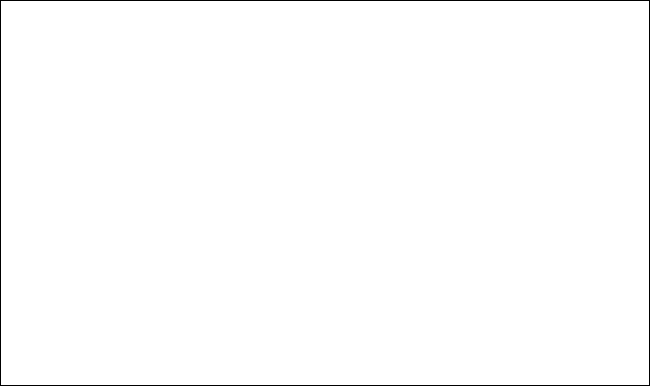 Photo Caption:Pictures can be photographs or drawings. USE 5 PICTURES. Show the beginning and end of your project along with different skills that you have learned. These may be photos, charts, diagrams, plans (such as for animal pens). Include a caption with each photo explaining what you are doing and why you are doing the things shown in the picture. What skills are you demonstrating and why? Captions should be informational. Age of exhibitor, spelling and grammar are considered in the judges’ decision.Captions may be typed. Remember this in not a scrapbook. Avoid starting cations with “This is me…”, “In this picture…”, & “Here I am…”.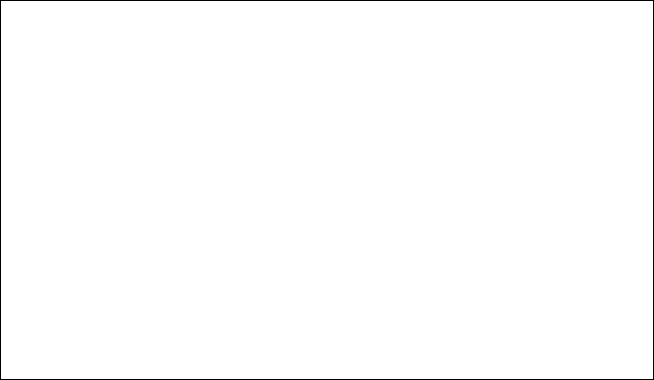 Photo Caption:Pictures can be photographs or drawings. USE 5 PICTURES. Show the beginning and end of your project along with different skills that you have learned. These may be photos, charts, diagrams, plans (such as for animal pens). Include a caption with each photo explaining what you are doing and why you are doing the things shown in the picture. What skills are you demonstrating and why? Captions should be informational. Age of exhibitor, spelling and grammar are considered in the judges’ decision.Captions may be typed. Remember this in not a scrapbook. Avoid starting cations with “This is me…”, “In this picture…”, & “Here I am…”.Photo Caption:Project Accomplishments and Activities (Optional Bonus Section*)List the project books, exhibits, demonstrations, judging teams, day camps, leadership activities, State Fair activities and project-related community service activities engaged in during this project year (September 1 – March 3). Give the title of exhibits; don’t just put poster, display, etc. The activities do not have to be 4-H or FFA sponsored, but they must be related to this project. Activities that are mandatory (such as ethics training) do not count for bonus points but can be listed. . The Leader/Advisor have to sign off to receive the bonus points.Examples*This section is optional. It’s worth extra points on your record book score sheet.Breeding Record Book Scoring GuideSectionsPoints PossiblePoints ReceivedAgreements(All signature and correct dates)3Project Inventory10Project Animal Inventory5Health Records10Breeding Records-Plans7Project Income5Non-Feed Expenses10Feed Expenses10Project Financial Summary10Project Story10Picture Story(Pictures and caption will be judged together)10Neatness and Accuracy10Bonus PointsPoints PossiblePoints ReceivedGoals and Achievements0-5Total Possible Points105105Total Points ReceivedItems DescriptionDate AcquiredPurchase Cost or ValueValue at Beginning of ProjectDepreciationValue at end of projectRope20105.003.50.503.00ExplanationGift from parents 4 years ago at start of projectFair value when receivedDepreciated in prior 3 yrs 10% per year value = 5.00 – 1.50Depreciation this year= 10% of 5.005.00-1.50-0.503.00Brush01/20216.005.40.604.80ExplanationPurchased last project yearPurchase priceDepreciated in prior year 10%Value = 6.00 – 0.60Depreciation this year= 10% of 6.006.00-0.60-0.604.80Total Depreciation *1.10Value of Project Assets7.80Item DescriptionDate AcquiredPurchase Cost or ValueValue at Beginning of ProjectDepreciation(10% of Original Cost)Value at end of projectTotal Depreciation (Depreciation is an expense)Value of Project AssetsAnimal ID NumberBreedSexDate Purchased/BornBeginning Value$Ending Value$Indicate if animal kept, sold, died, etc.TOTAL BEGINNINGVALUE $TOTAL ENDING VALUE $DateAnimal IDDescription of activityProduct usedDosageWithdrawal TimeAnimal ID Number“XX” Here if animal is not ofbreeding ageDates of BreedingEstimated Due DateAIBreedingNatural BreedingPregnant/OpenDateAnimal Name/NumberSource of IncomeIncome$Total Income $Total Income $Total Income $DatePurchased FromDescriptionPriceTotal Non-Feed ExpensesTotal Non-Feed ExpensesTotal Non-Feed ExpensesDateDescriptionPaid ToPoundsTotal CostTOTALS:TOTALS:TOTALS:Source of AssetAmountValue of Ending Project Inventory (PAGE 5)Value of Animal Inventory (PAGE 6)Total Value of Assets(Value of Project Inventory + Value of Animal Inventory)Source of ExpenseAmountTotal Depreciation (PAGE 5)Non-Feed Expenses (PAGE10)Feed Expenses (PAGE 11)Total ExpensesSource of IncomeAmountProject Income (PAGE 9)Total IncomeValue at End (PAGE 6)Value at Beginning (PAGE 6)Net Change in Animal Inventory(Value at End – Value at Beginning)Profit(Total Income– Total Expenses)+Net Change in Animal InventoryI hereby certify that any drug, antibiotic, or biological substance which may have been administered by myself, or any other person, was done so in strict compliance with the manufacturers label requirements or as prescribed by a veterinarian.I hereby certify that any drug, antibiotic, or biological substance which may have been administered by myself, or any other person, was done so in strict compliance with the manufacturers label requirements or as prescribed by a veterinarian.Exhibitor’s SignatureDateParent/Guardian SignatureDateMonth/YearDescriptionTitleWhereLeader/Advisor InitialsSectionIncompleteProficientExemplaryAgreements3 pts.Missing or not filled out. Incorrect signatures or dates.(0 pts.)N/APage is filled out with correct signatures and dates.(3 pts.)Project Inventory10 pts.Page not completed or weak attempt. **DO NOT deduct point for mistakes made on depreciation for JUNIOR Exhibitors**(0-3 pts.)Very few items listed and missing major inventory categories. Costs and depreciation not completed. List of items is unorganized. Contains math errors.**DO NOT deduct point for mistakes made on depreciation for JUNIOR Exhibitors** (4-6 pts.)Includes clearly described tack, grooming supplies, training equipment, etc. with values of each item and total of all inventory. List is organized, math is correct and complete. **DO NOT deduct point for mistakes made on depreciation for JUNIOR Exhibitors** (7-10 pts.)Project Animal Inventory5 pts.Page not completed or weak attempt.(0-1 pts.)Page partially filled out. Math not complete or not correct.(2-3 pts)Page filled out. Math complete and accurate. (4-5 pts.)Health Record10 pts.No health records or very minimal health records(0-3 pts.)Page partially filled out. Does not include all health activities as needed for this project.(4-6 pt.)Expected health records (deworming, health certificate, preventative, etc.) and thorough explanations.(7-10 pts.)Breeding Records7 pts.Page incomplete. 0 ptsPage complete. 7 ptsProject Income5 pts.Page not completed. (0 pts.)Page completed with some math errors and/or grammar/spelling errors.(1-4 pts)Page is accurate and completed. If not income was generated a “zero” is in the total income box.(5 pts.)Non-Feed Expenses10 pts.Very few items listed and missing major inventory categories (grooming, supplies, equipment).Costs and paid to not completed.(0-2 pts.)Items listed in generic fashion (not clearly described) and a few more items should be added. Math contains errors.(3-5 pts.)Includes clearly described expenses (entry fees, vet expenses, bedding, shampoo, etc.) with values of each item and total of all inventory. List is organized and math is complete.(6-8 pts.)Feed ExpensesVery few items listed. Weight or cost not included.Items listed in a generic fashion and a few more items should be added. Math contains errors.Includes clearly described feed expenses. List is organized and math is complete.10 pts.(0-2 pts.)(3-5 pts.)(6-8 pts.)Project Summary10 pts.Page not filled out or incomplete.(0-3 pts.)Page filled out. Contains math errors or inconsistencies.(4-7 pts.)Page is complete and accurate. (7-10 pts.)Project Essay10 pts.No essay or weak attempt at story. Minimum word count not met. (0-3pts.)Minimum word count met, a good attempt at the essay but amount of detail is insufficient in relation to member’s age.(4-6 pts.)Minimum word count met. Informative and insightful essay written. Quality of writing reflects member’s age.(7-10 pts.)Picture Story10 pts.Did not include required 5 pictures. Missing captions. Does not show beginning and end of project.Display of unsafe practices. (0-3 pts.)Includes required 5 pictures. Pictures Caption somewhat supports skill. Does not show beginning and end of project. Some spelling or grammatical errors in captions. No unsafe practices displayed.(4-6 pts.)Includes required 5 pictures with beginning and end of project shown. Pictures clearly demonstrate skill and caption clearly states skill demonstrated and why. No spelling or grammar errors. No unsafe practices displayed.(7-10 pts.)Neatness & Accuracy10 pts.Difficult to find information in book. Spelling and neatness should be improved.(0-4 pts.)Book is mostly organized – some information hard to find. Book contains “scratch-throughs” and N/As.Spelling/grammar errors.(5-7 pts.)Excellent organization, easy to locate information. Book is bound neatly. Neatly completed. Spelling errors minimal. Final copy in pen or typed.(8-10 pts.)OPTIONAL BONUS5 pts.Weak attempt or not done.(0-1 pts.)Includes date and location/sponsor. 2 to 4 events/activities described. (2-4 pts.)5 or more events/activities that relate to your project. Demonstrations, judging events, community service, etc. (5 pts.)